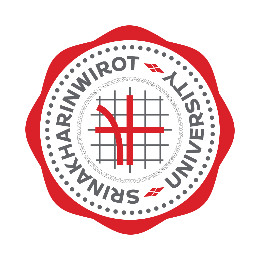 Course SyllabusThe Faculty of EconomicsSrinakharinwirot UniversityECCxxx xxxxxxxxxxxxxxxxxSemester 1 Academic Year 2022................................................Recommendation documents and texts1. xxxxxxxxxxxxxxxxxxxxxxxxxxxxxxxxxxxxxxxxxxxxxxxxxxxxxxxxxxxxxxxxx2. xxxxxxxxxxxxxxxxxxxxxxxxxxxxxxxxxxxxxxxxxxxxxxxxxxxxxxxxxxxxxxxxx3. xxxxxxxxxxxxxxxxxxxxxxxxxxxxxxxxxxxxxxxxxxxxxxxxxxxxxxxxxxxxxxxxx4. xxxxxxxxxxxxxxxxxxxxxxxxxxxxxxxxxxxxxxxxxxxxxxxxxxxxxxxxxxxxxxxxx5. xxxxxxxxxxxxxxxxxxxxxxxxxxxxxxxxxxxxxxxxxxxxxxxxxxxxxxxxxxxxxxxxxCourse DetailsCourse nameECCxxx xxxxxxxxxxxxxxxxxSectionBxxCreditsx (x-x-x)Hours45 hrsInstructorsxxxxxxxxxxxxxxxxxxxxxEmailxxxxxxxxxxxxxxxxxxxxxCourse DescriptionCourse DescriptionxxxxxxxxxxxxxxxxxxxxxxxxxxxxxxxxxxxxxxxxxxxxxxxxxxxxxxxxxxxxxxxxxxxxxxxxxxxxxxxxxxxxxxxxxxxxxxxxxxxxxxxxxxxxxxxxxxxxxxxxxxxxxxxxxxxxxxxxxxxxxxxxxxxxxxxxxxxxxxxxxxxxxxxxxxxxxxxxxxxxxxxxxxxxxxxxxxxxxxxxxxxxxxxxxxxxxxxxxxxxxxxxxxxxxxxxxxxxxxxxxxxxxxxxxxxxxxxxxxxxxxxxxxxxxxxxxxxxxxxxxxxxxxxxxxxxxxxxxxxxxxxxxxxxxxxxxxxxxxxxxxxxxxxxxxxxxxxxxxxxxxxxxxxxxxxxxxxxxxxxxxxxxxxxxxxxxxxxxxxxxxxxxxxxxxxxxxxxxxxxxxxxxxxxxxxxxxxxxxxxxxxxxxxxxxxxxxxxxxxxxxxxxxxxxxxxxxxxxxxxxxxxxxxxxxxxxxxxxxxxxxxxxxxxxxxxxxxxxxxxxxxxCriteriaCriteriaCriteriaGradeScoreMeaningA80-100ExcellenceB+75-79Very goodB70-74GoodC+65-69Fairy goodC60-64FairD+55-49PoorD50-54Very poorEBelow 50FailEvaluationDetailsScoreQuiz 1xx MarksQuiz 2xx MarksPresentationxx MarksMidterm Examxx MarksFinal Examxx MarksTotal100 MarksScheduleScheduleScheduleScheduleScheduleSessionDateTopicsHoursInstructor12345678Midterm Exam910111213141516Final Exam